Publicado en Madrid el 27/12/2018 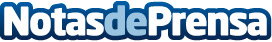 Depresión blanca, compras compulsivas o fovia social, la otra Navidad para muchas personas, según CignaEsta época puede ser especialmente difícil para aquellos que padecen trastornos de conducta alimentaria, depresión blanca, fobia social, miedo a los ruidos fuertes o temor a ser tocadoDatos de contacto:Redacción914115868Nota de prensa publicada en: https://www.notasdeprensa.es/depresion-blanca-compras-compulsivas-o-fovia Categorias: Nacional Medicina Nutrición Sociedad http://www.notasdeprensa.es